March 11, 2024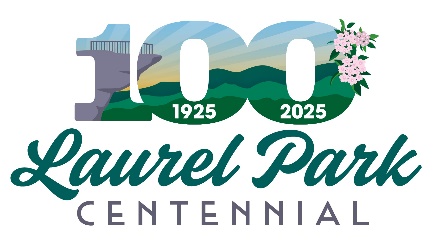 AGENDAApproval of the agendaApproval of March 11, 2024 regular meeting minutesSponsorships- Kristin DunnEvents Deadlines – Kristin DunnGala Event – March 1, 2025 at Hendersonville Country ClubBook The Country ClubBook the BandTown Picnic -	July 5, 2025 at Rhododendron Lake Nature ParkBook the Caterer			Book the RefreshmentsOrder Commemorative glassesBook Tents, tables, and chairs (serving tables?)Book the Band Book Porta JohnsRent Portable generatorBook BearBook Artist	- Abigail Buckman?Application Art on MainApplicationHistorical Presentation Historical BookletHistory Tour Order Plaques/MedallionsBook Bus/trolley Concert series at Jump Off RockTurkey Trot race/JOR RaceScavenger HuntHalloween TrailBook InflatablesBook BalloonsBook nonprofits